APPLICATION FOR EMPLOYMENT 	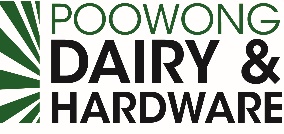 PERSONAL INFORMATION:EXPERIENCE/REFEREES:EDUCATION & TRADE SKILLS:PHYSICAL REQUIREMENTS OF THE POSITIONDISCLOSURE OF ANY PRE-EXISTING INJURIES/DISEASESAPPLICATION DECLARATION:POSITION APPLIED FOR: JOB TITLE: 		Retail Sales Assistant (Part time)POSITION APPLIED FOR: JOB TITLE: 		Retail Sales Assistant (Part time)AVAILABILITY TO COMMENCE:  ____ / _____ / _____ If required would you be able to undertake country travel given appropriate notice?Yes        No      Occasionally     Rarely  Will you be able to work outside of normal hours, including Saturday shifts?Yes        No    SURNAMEGIVEN NAMESADDRESS:ADDRESS:HOME TELEPHONE NO:MOBILE TELEPHONE NO:EMERGENCY CONTACT NAME:EMERGENCY CONTACT PHONE NO:EMAIL ADDRESS:EMAIL ADDRESS:DATE OF BIRTH:ARE YOU AN AUSTRALIAN CITIZEN:   YES     NO     IF NOT, DO YOU HAVE PERMANENT RESIDENCY?     YES     NO  If yes, provide evidenceARE YOU AN AUSTRALIAN CITIZEN:   YES     NO     IF NOT, DO YOU HAVE PERMANENT RESIDENCY?     YES     NO  If yes, provide evidenceDriving Licence: Do you hold a full (without restrictions), driving license valid for Australia        YES     NO Driving Licence: Do you hold a full (without restrictions), driving license valid for Australia        YES     NO Drivers Licence Number:                                        		     Type:  Car / MR / HR / OtherState Issued:  (circle) VIC / NSW / QLD / TAS / SA / WA / ACT / NTDrivers Licence Number:                                        		     Type:  Car / MR / HR / OtherState Issued:  (circle) VIC / NSW / QLD / TAS / SA / WA / ACT / NTDo you hold a current Forklift license?  YES     NO    Number:Do you hold a current Forklift license?  YES     NO    Number:Do you have a current Working with Children’s Check Card            YES     NO  If yes, provide a copyDo you have a current Working with Children’s Check Card            YES     NO  If yes, provide a copyORGANISATIONPOSITION TITLEDATES OF EMPLOYMENTPROVIDE TWO REFEREES (DIRECT SUPERVISORS PREFERRED)SCHOOL/COLLEGE/TAFEDURATION OF STUDIESDEGREE/CERTIFICATE OBTAINEDSecondaryTertiary/ProfessionalTraining CoursesOther Trade SkillsThis position involves the following physical requirements:Standing and walking for long periods of timeDriving a vehicle and forkliftWorking in hot conditionsLifting, carrying, holding, pushing or pulling heavy and/or bulky items, using practices and/or equipment to ensure safe manual handlingHave you any pre-existing injuries/diseases which could impact on your ability to carry out the requirements of the position? If yes, please provide details:Note: In accordance with the Workplace Injury Rehabilitation and Compensation Act 2013 (Vic), failure to disclose information regarding pre-existing injuries or diseases may result in the worker not being entitled to WorkCover compensation for that particular injury or disease in the event of reoccurrence, aggravation, acceleration, exacerbation or deterioration of the condition.